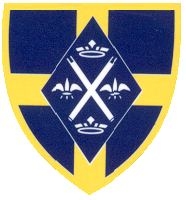 St Andrew’s Catholic SchoolTeacher of REWe are seeking to appoint a dynamic and ambitious teacher to join the RE department at St Andrew’s. The RE department is very strong and it would be a great department to join whether you are experienced and are looking for a new challenge or are you an NQT who wants to learn from outstanding practitioners.  GCSE results are excellent with progress in the top 10% for the past 5 years.  A Level Philosophy and Ethics is a popular subject in our Sixth Form and the results are strong with 100% A*-C for the last few years.  We are looking for someone who can inspire our students, who is passionate about RE and the impact studying the subject can have on our students.There is the possibility of a TLR for a suitable qualified and experienced candidate.  If you want the next step on your journey to Head of RE this could be the role for you.Personal Specification and QualitiesThe successful candidate musthave a degree with Qualified teacher statusbe a practicing Catholichave evidence of being a very good teacherbe passionate about REbe able to teach RE to GCSE and A Level (not necessarily in your first year!)have evidence of a commitment to CPD have a commitment to excellence in teaching and learninghave good ICT skills be an effective and inspirational teacher be a team player be proactive  have enthusiasm enjoy working with young people have the capacity to work very hard be a motivator be a good communicator have personal integrity and the drive to do what is best for the students have the ambition and potential to move onto a Middle Leadership rolehave a sense of humour!The successful candidate will be provided with excellent CPD and developmental opportunities throughout their time at St Andrew’s in preparation for future promotion.